Паспорт группымладшая разновозрастная группа (3-5 лет)«ЗОЛОТАЯРЫБКА»Паспорт группымладшая разновозрастная группа (3-5 лет)«ЗОЛОТАЯРЫБКА»Паспорт группыПлощадь группы 77,33 кв.м.коридорРАЗДЕВАЛКА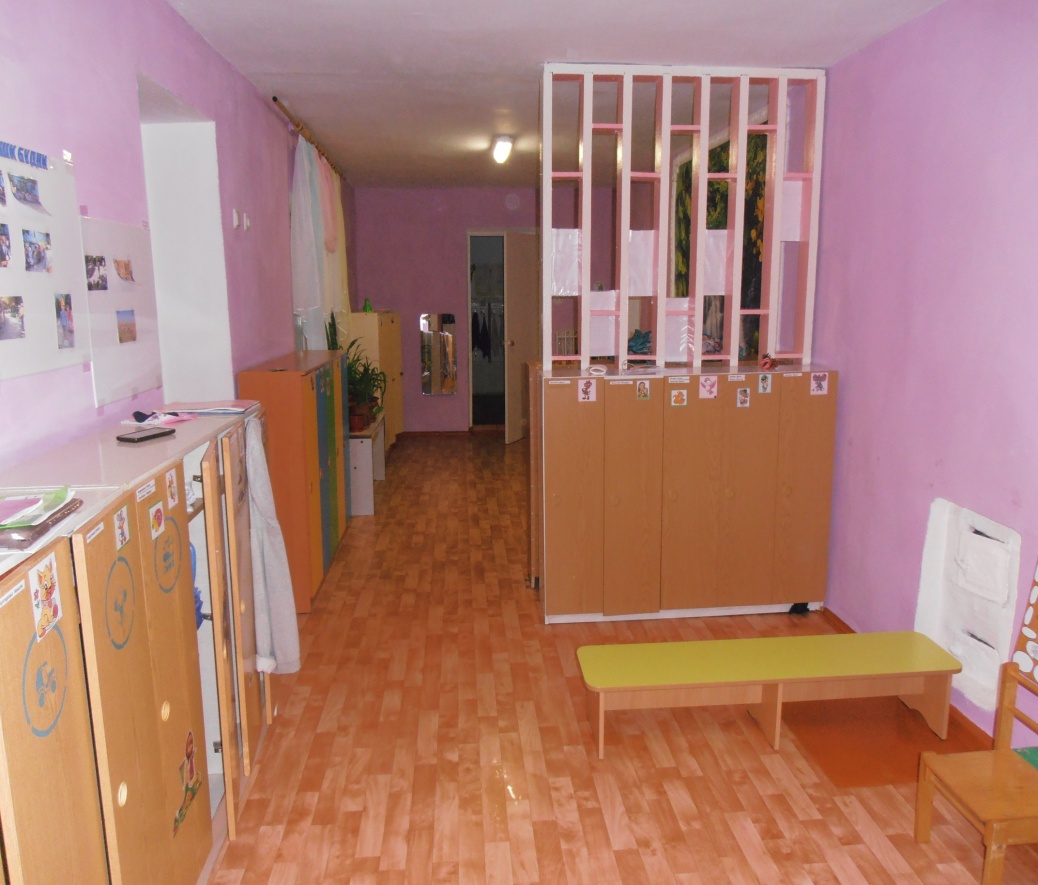 ЦЕНТР ФИЗИЧЕСКОГО РАЗВИТИЯ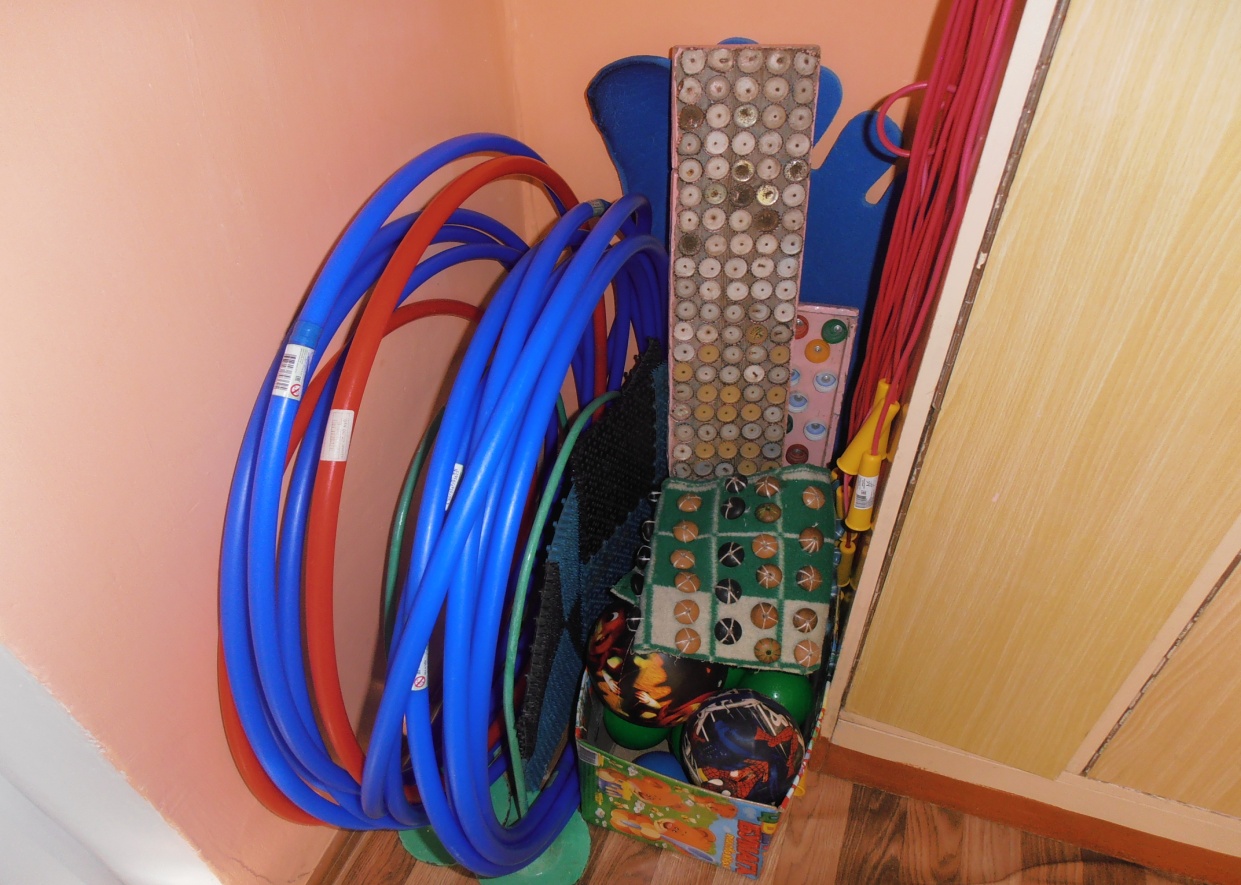 ЦЕНТР ПРИРОДЫ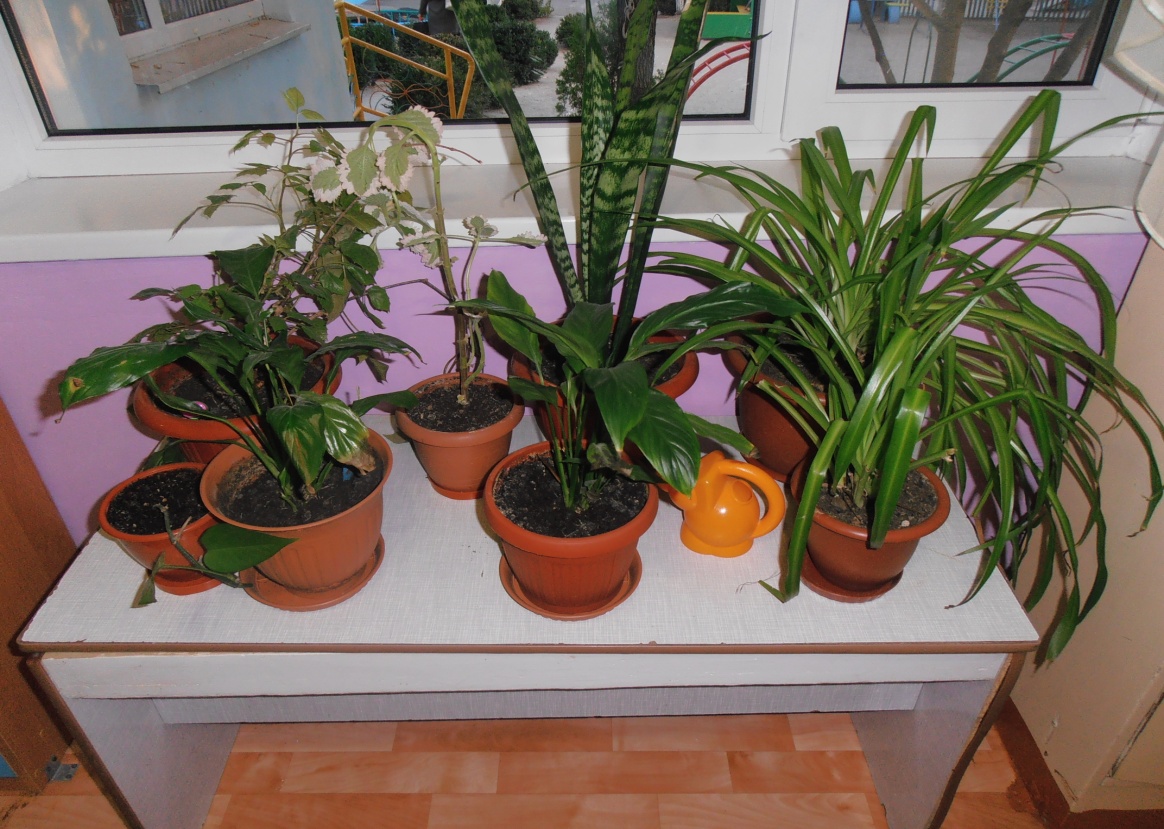 ЦЕНТРПАТРИОТИЧЕСКОГО ВОСПИТАНИЯ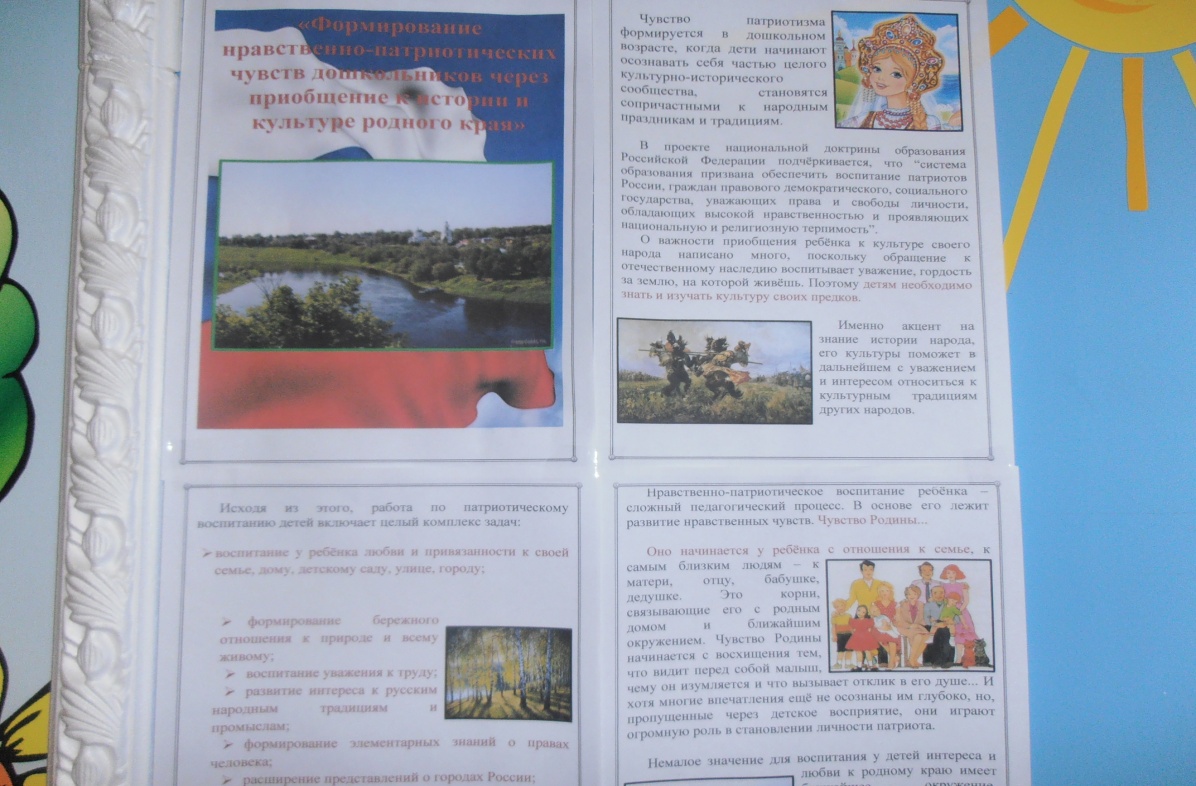 ЦЕНТР БЕЗОПАСНОСТИ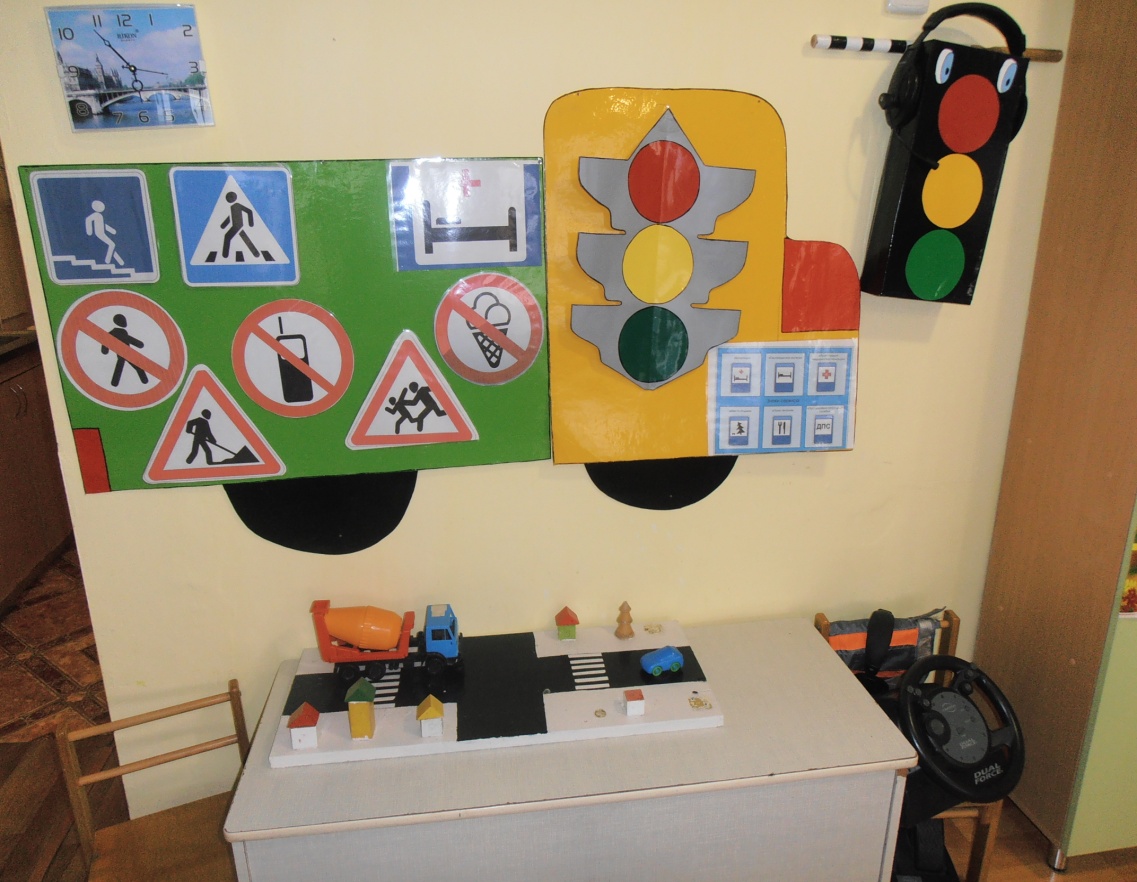 ЦЕНТР КНИГИ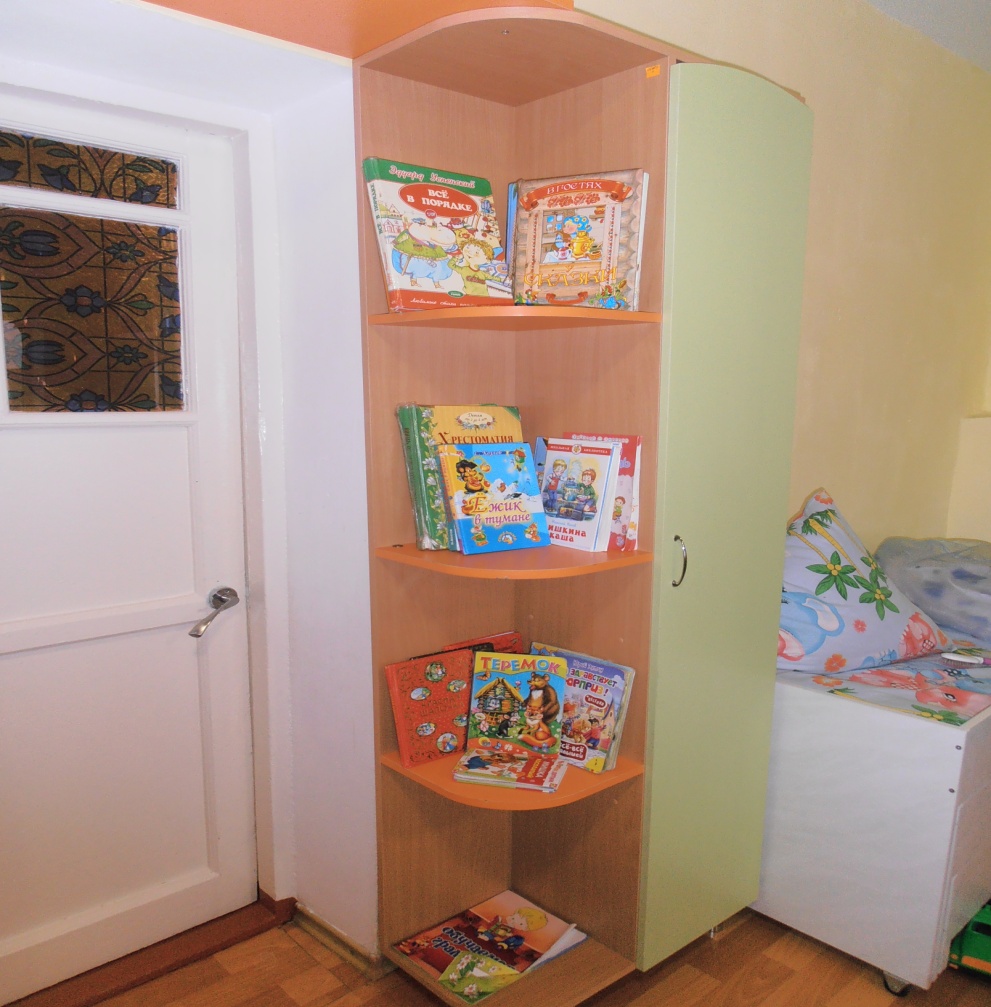 ЦЕНТР ЗАНИМАТЕЛЬНОЙ МАТЕМАТИКИ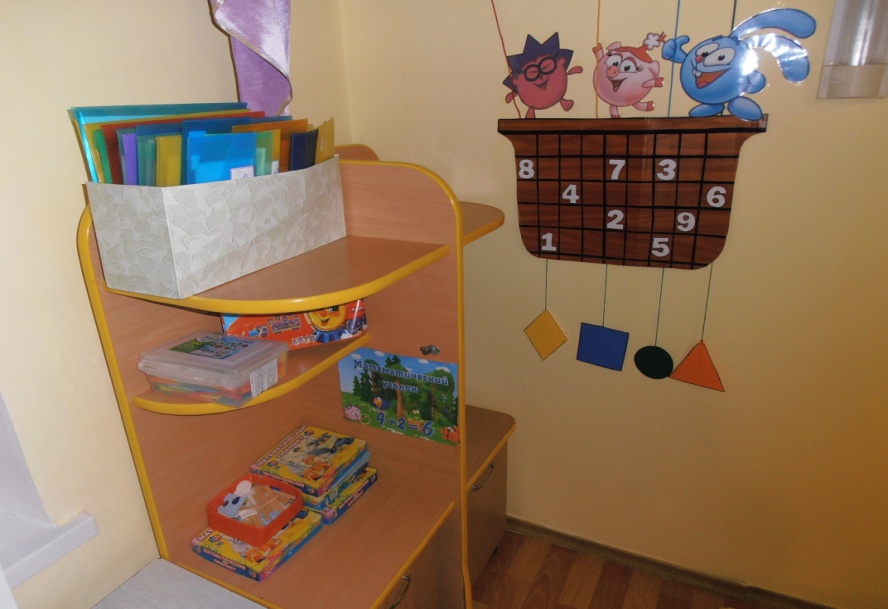 ЦЕНТР КОНСТРУКТИВНЫХ ИГР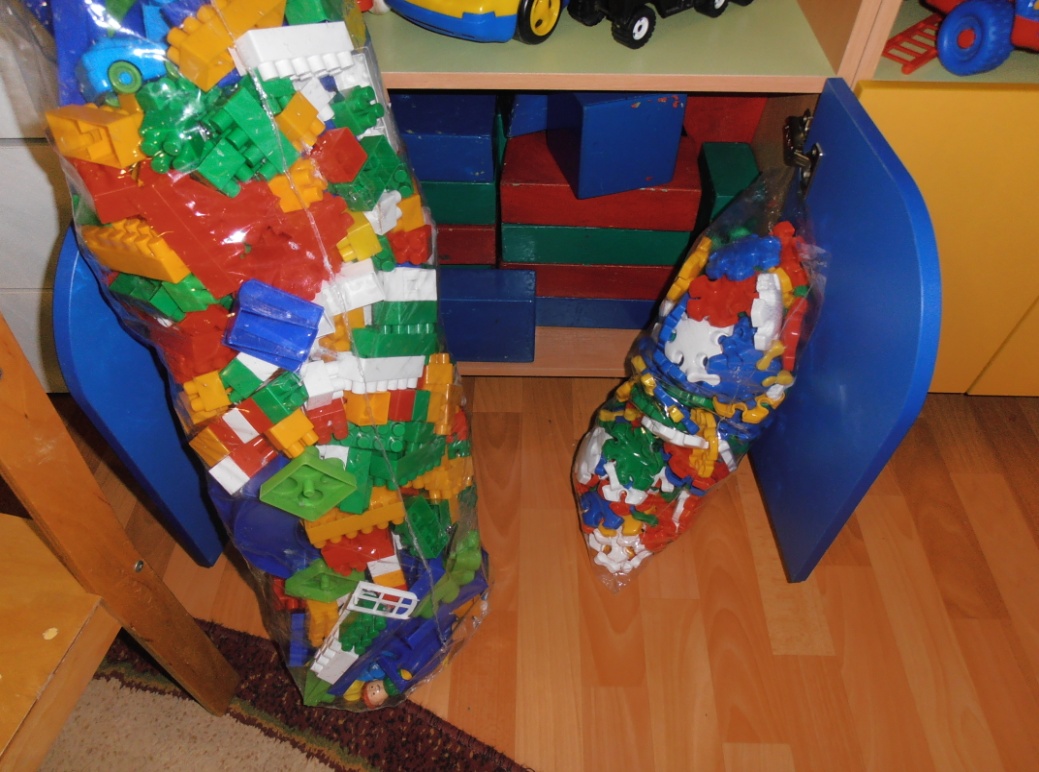 ЦЕНТР  МУЗЫКИ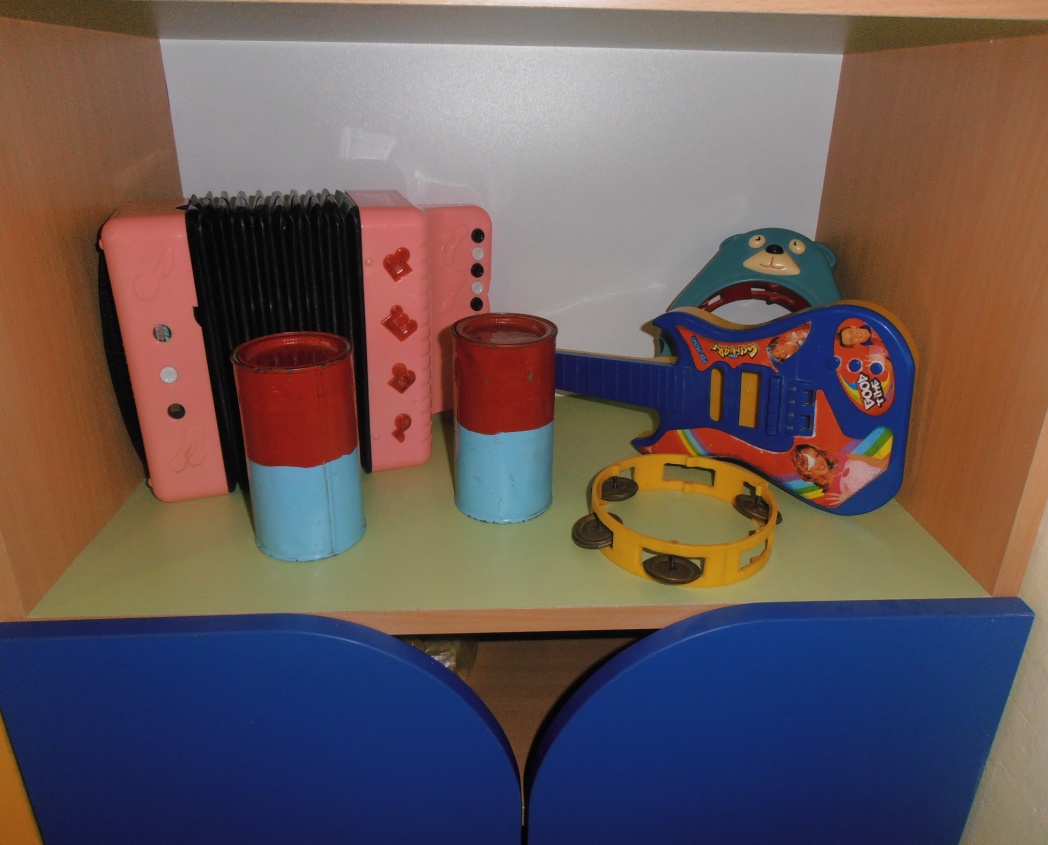 ЦЕНТР ТЕАТРА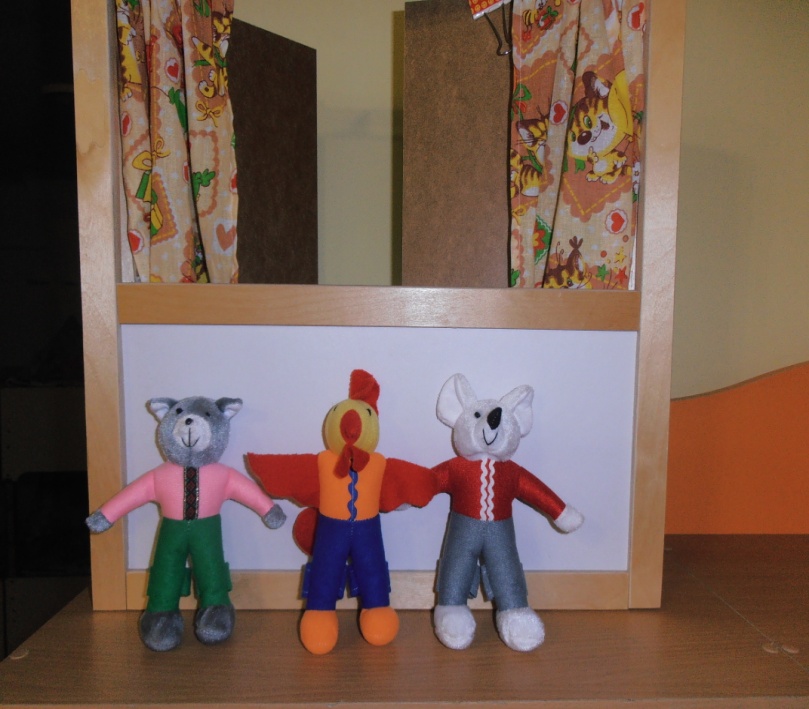 ЦЕНТР ЭКСПЕРИМЕНТИРОВАНИЯ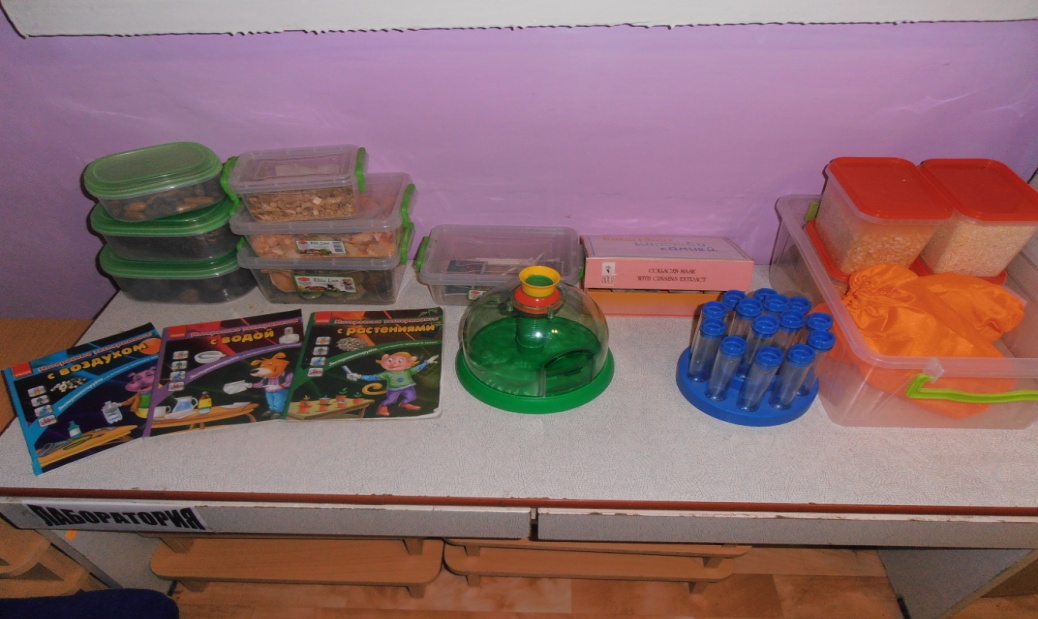 ЦЕНТР ДЕТСКОГО ТВОРЧЕСТВА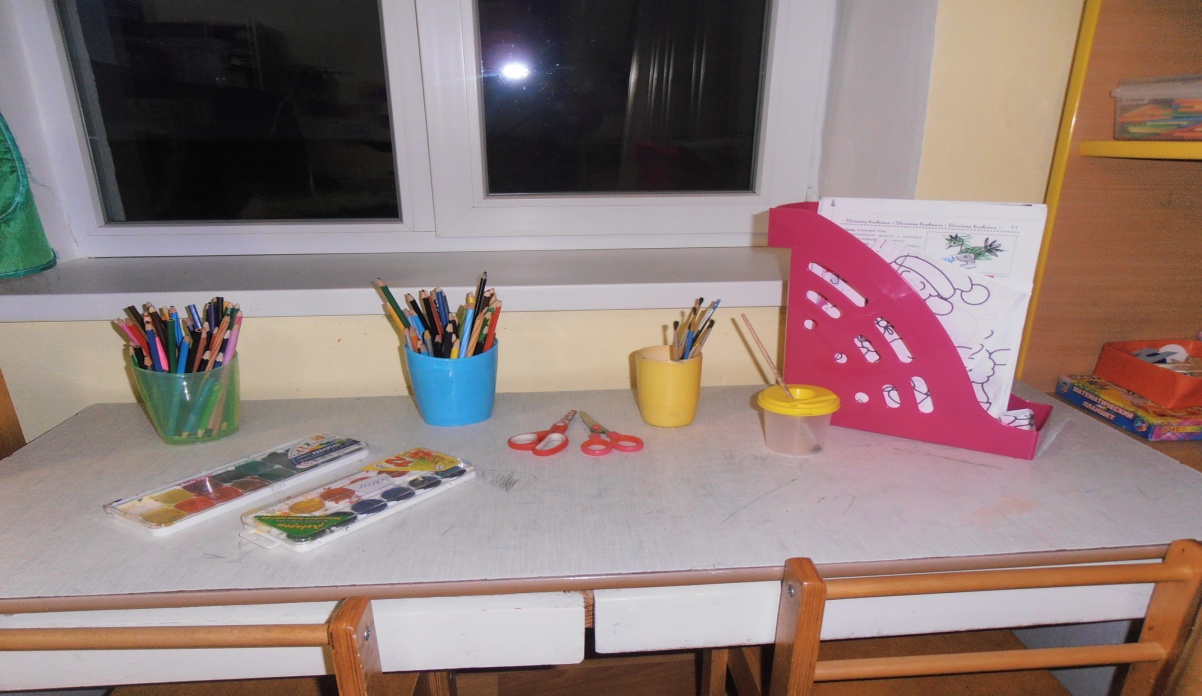 ЦЕНТРПОЗНАВАТЕЛЬНОГО РАЗВИТИЯ